Jarný stolnotenisový       turnaj detíDátum: 5.3.2019 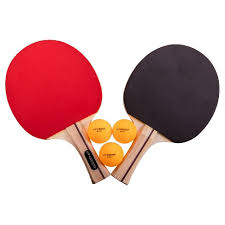 Organizátor: Stolnotenisový klub Liptovské Revúce v spolupráci s obcou Liptovské RevúceMiesto : Kultúrny domZačiatok: 09.00 hod.Podmienka: dobrá nálada 